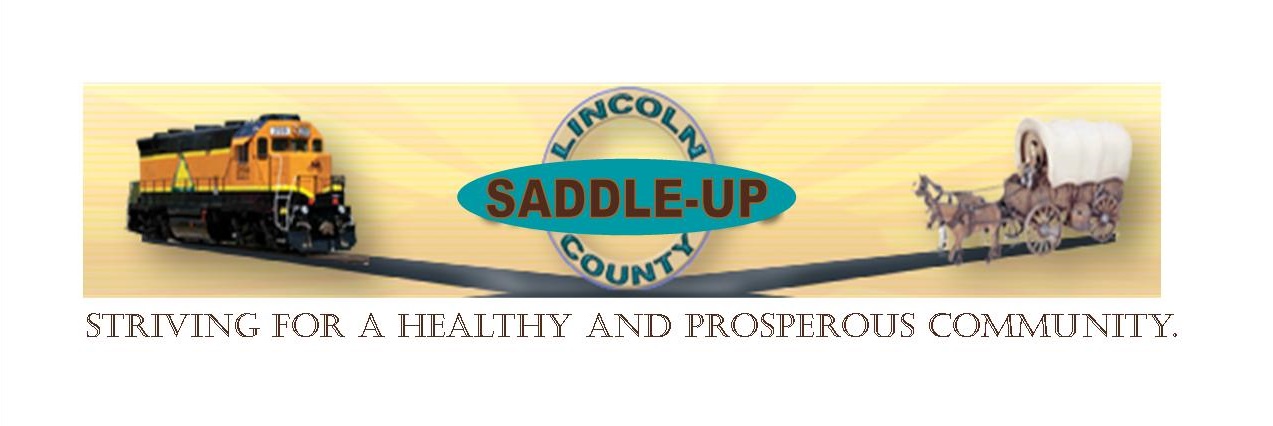 SADDLE UP LINCOLN COUNTYDecember 4th, 2017Meeting was called to order at 5:45 by Co-Chair Vernon Johnson. Members and guests present were Lynn Hoffman, Leighann Workman, Cindy Heiken, Sheryl Ann Mosey Parsons and Rusty Parker. Charles Ritter arrived while meeting was in progress.Cindy moved to correct agenda from Sept to Nov minutes. Lynn seconded. Vote unanimous. Motion carries. Sheryl moved to approve minutes as presented. Lynn seconded. Vote unanimous. Motion carries. Rusty gave the treasurer’s report. He said current balance is $34,258.89 and there are $852.05 in outstanding checks. He mentioned that one of the outstanding checks is to Vernon for $71.71. Vernon said he donated that back to the group. Rusty will void the check to keep the books clean.Cindy moved to approve the financial report as presented. Sheryl seconded. Vote unanimous. Motion carries.Vernon gave the report on Bingo. No bingo for last date in November as only one customer showed up. There will be no bingo in December due to the holidays. Vernon may not be available the first Thursday in January but will let us know at the January meeting. Vernon also gave the report for the Lincoln County Chamber of Commerce. He said the meeting in January will be very important as the Chamber is trying to see if more can be done to promote Lincoln County and member businesses. Not much is going on with the Chamber Park at this time.Sheryl gave the report for Hope for the Hungry. They served 120 families, with 339 boxes of food. 165 Adults, 189 children, and 35 seniors were served. 115 of the boxes given out were Thanksgiving boxes. She also wanted to thank the firefighters for their generous donation of turkeys. Boxes for Christmas will be distributed on the 13th, 14th, and 15th of December. She also said Toys for Tots boxes will be distributed the 15th and 16th of December. Cindy asked what was needed that wasn’t covered by Toys for Tots. Sheryl said teenagers and toddlers were mostly the ones that were lacking in appropriate presents. Cindy said she saw Acey Shaw and thanked him for the potatoes donation. Leighann gave the report for the Richfield Food Pantry. They served 58 families in November including 42 adults, 16 seniors, and 31 children for a total of 89 persons. She also reported that one of their freezers failed and they lost eleven packs of chicken breasts. For December the Richfield Food Pantry is requesting 150 pounds of hamburger to supplement their food boxes. Charlie moved to approve the purchase of 150 pounds of hamburger from Piper’s for the Richfield Food Pantry. Cindy seconded. Vote unanimous. Motion carries. Vernon will do the order and get the cost to Rusty for a check.Vernon gave the report for the Museum. The museum is closed now until spring. He said they are planning another art show to showcase local talent probably in February or March.Lynn gave the report for Lost N Lava. She said the performers for the 2018 show have already been lined up and everything is going good.Cindy gave the report for the Farmer’s Market. She said they had a good year and are in the process of making plans for the coming year. Vernon said that Saddle Up has received a letter from the Janice Seagraves Family Foundation approving the grant application for the Mary L. Gooding Memorial Park Playground project. Charlie read the letter and noticed it was addressed to Saddle Up Shoshone instead of Saddle Up Lincoln County. Vernon will call tomorrow to see if it is okay to sign a corrected copy.Cindy moved to authorize the Chair to sign the corrected copy of the letter pending approval by the Seagraves Foundation. Sheryl seconded. Vote unanimous. Motion carries.Vernon would like to have an agreement with the City that is signed but not dated for request of funds so there is no delay due to meeting dates. Charlie said he thinks there is already one in the paperwork with the City. Vernon will add it to next month’s agenda.Cindy gave a quick report on the SIEDO meeting she went to in Burley. She said it was a very good meeting and was not just for larger communities but had good information for smaller communities like we have in Lincoln County. She said the breakout session was very informative. She will have a more informative presentation at our next meeting. A discussion on the future of small towns followed. One issue that was noted is the need for a hotel or motel in Lincoln County. All agreed it should be a priority. Rusty will contact Rebecca Wood to see if we need to pay the $50.00 we had agreed to at the last meeting.Cindy reported on the Elfin Tree project. She said that they have people lined up to help with deliveries in both Richfield and Dietrich. They are requesting that Saddle Up agree to cover any shortfall in gifts for names that have not been chosen by deadline.  She suggested the same as last year amount of $300.00.Lynn moved that Saddle Up cover up to $300 if donations are not sufficient for all presents needed for the Elfin Tree. Sheryl seconded. Vote unanimous. Motion carries.Vernon mentioned that next month is elections. Charlie and Laurel are up for reelection and he would like to fill the open information officer position. Cindy said she would be interested in being the information officer.Next meeting will be January 2nd, 2018 at 5:30 PM at Community CenterMeeting adjourned at 6:45 PM